CORRECTIONComplète les phrases avec le pronom personnel qui convient. (Aide-toi des terminaisons des verbes).Nous  aurons un dessert.Je serai sage.Aurez - vous une nouvelle voiture ?Ils seront polis.Ils // Elles chanteront une belle chanson.Serez-vous en avance ?Tu  partiras de bon matin.Récris chaque phrase avec le sujet proposé.Je serai médecin.   Nous serons médecins.Tu auras un beau cadeau.  Vous aurez un beau cadeau.Vous ne serez pas là demain.   Je ne serai pas là demain.Nous entrerons en scène.   Les artistes entreront en scène.Tu admireras ce film au cinéma.   J’admirerai ce film au cinéma.Il marchera à droite.  Les enfants marcheront à droite.Récris ce texte au futur en commençant par : « Quand j’aurai mon permis… »J’ai mon permis, je suis prudent. Je respecte le code de la route. Je roule lentement à chaque carrefour. Je regarde à droite et  à gauche.  Je ne dépasse pas les limites. Je double si aucune voiture ne se trouve en face de  moi. Quand j’aurai mon permis, je serai prudent. Je respecterai le code de la route. Je roulerai lentement à chaque carrefour. Je regarderai à droite et à gauche. Je ne dépasserai pas les limites. Je doublerai si aucune voiture ne se trouve en face de moi. Collège des Dominicaines de notre Dame de la Délivrande – Araya-Classe : CE1                                                                   Mai 2020 – 3ème semaineNom : _________________________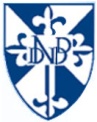 